COL·LEGI SANT JOSEP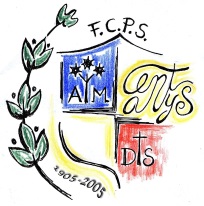 Àrea de MATEMÀTIQUESSOLUCIONARI TASCA 31.	Escriu les sumes següents en forma de...Solució:5 + 5 + 5 = 3  5 = 15       /        4 + 4 + 4 + 4 = 4  4 = 163 + 3 + 3 + 3 = 4  3 = 12       /       6 + 6 + 6 = 3  6 = 182 + 2 + 2 + 2 + 2 + 2 = 6  2 = 12     /     9 + 9 = 2  9 = 182.	Escriu en forma de suma i resol.Solució: 1 x 8 = 8 = 8 / 3 x 5 = 5 + 5 + 5 = 15 / 2 x 4 = 
= 4 + 4 = 8 / 7 x 2 = 2 + 2 + 2 + 2 + 2 + 2 + 2 = 143.	Calcula:Solució:–	4 vegades 4 són 16 / 4  4 = 16 / Tenen 16 potes.–	3 vegades 2 són 6 / 3  2 = 6 / Tenen 6 rodes.4.	Escriu dues multiplicacions...Solució: Cares  4  3 = 12, 3 x 4 = 12 / Mitges llunes  5  2 = 10, 2  5 = 10.5.	Completa la taula: Solució: La taula es resol d'aquesta manera: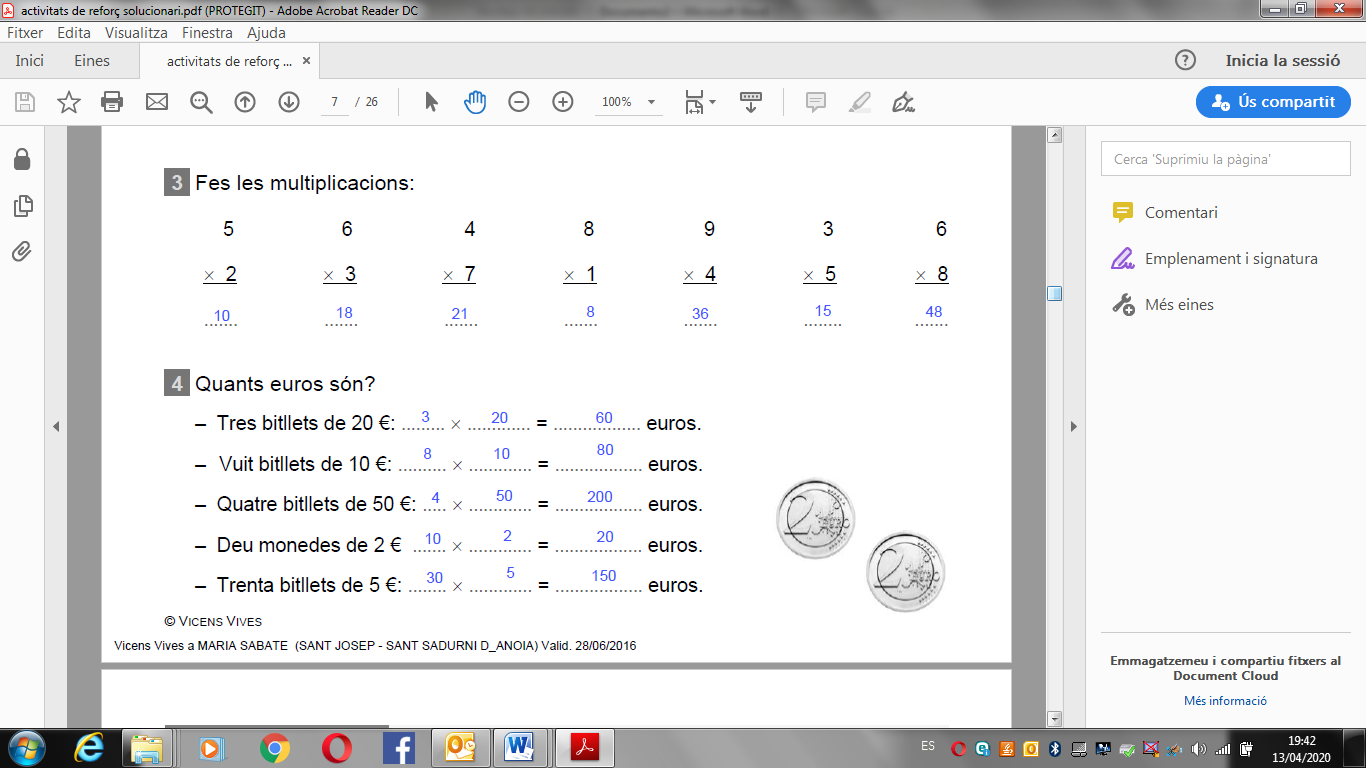 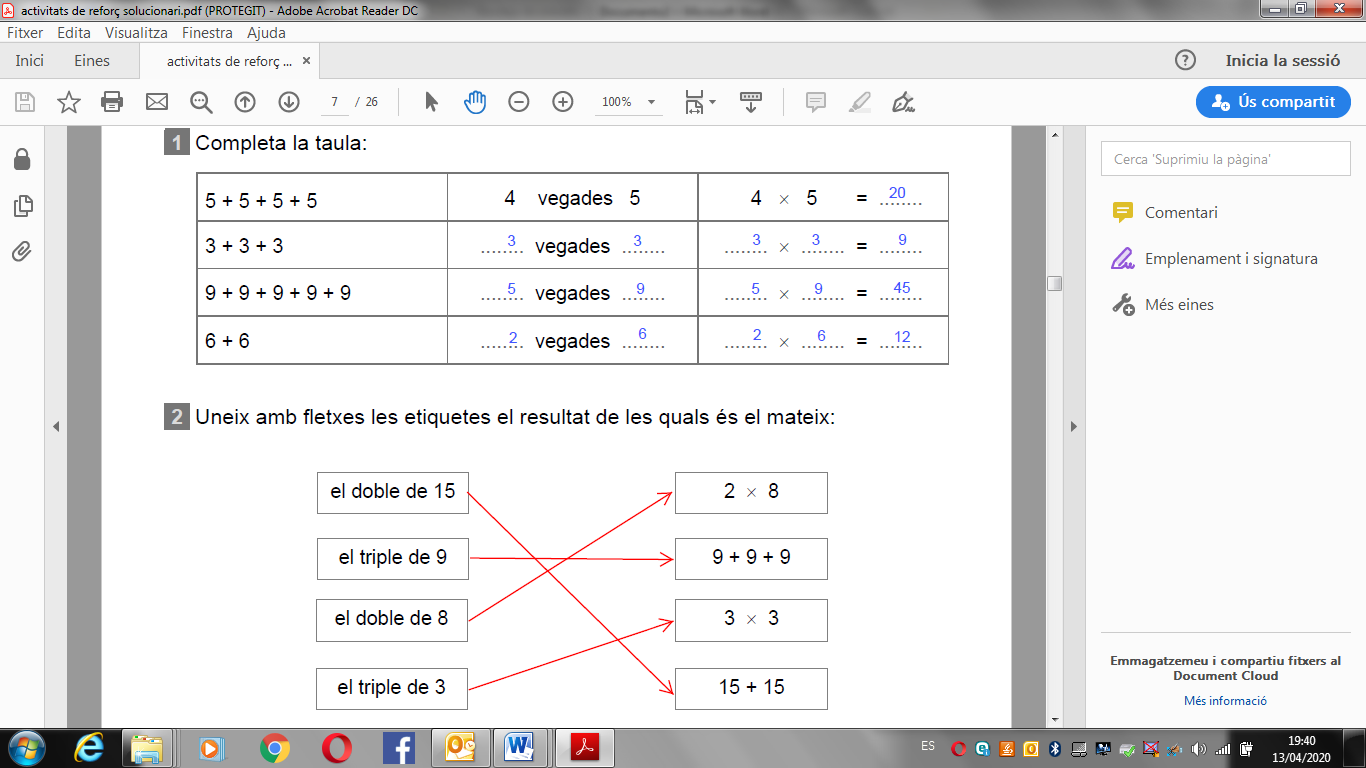 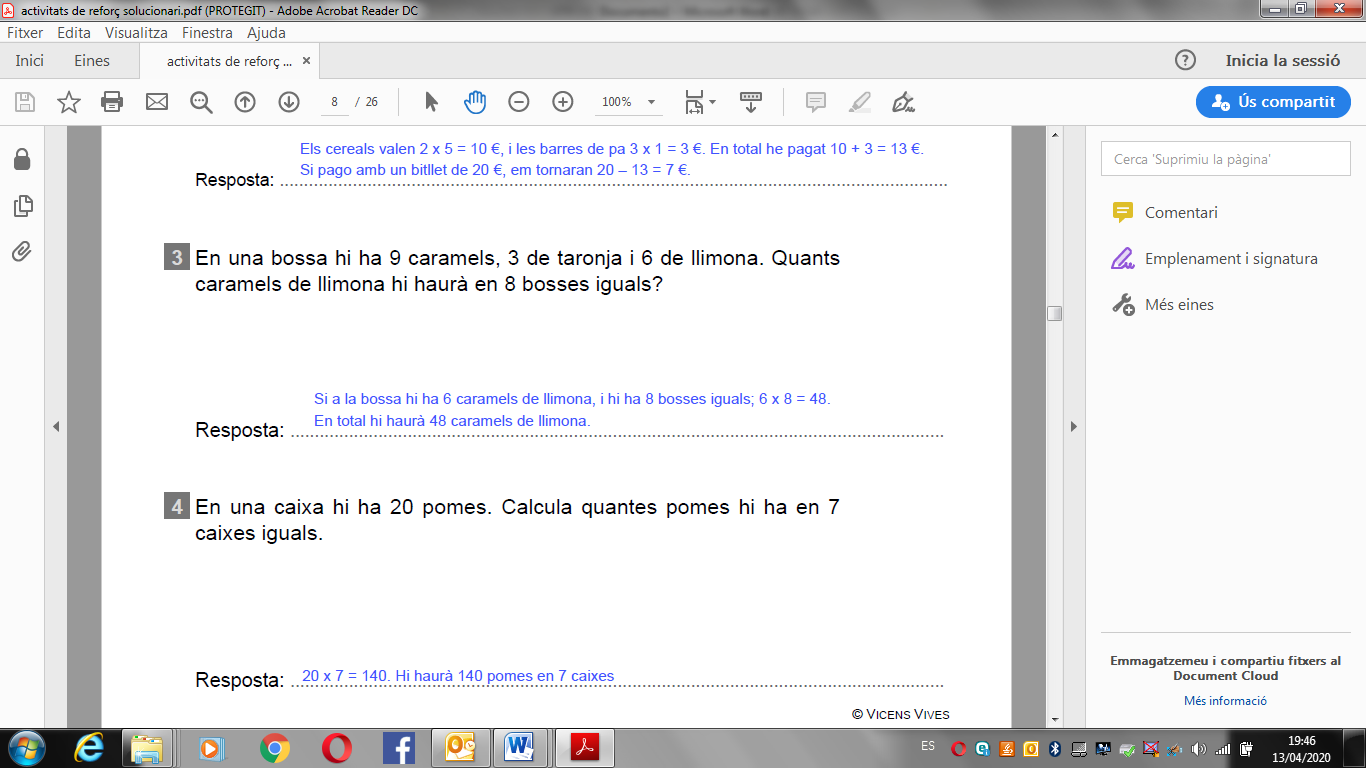 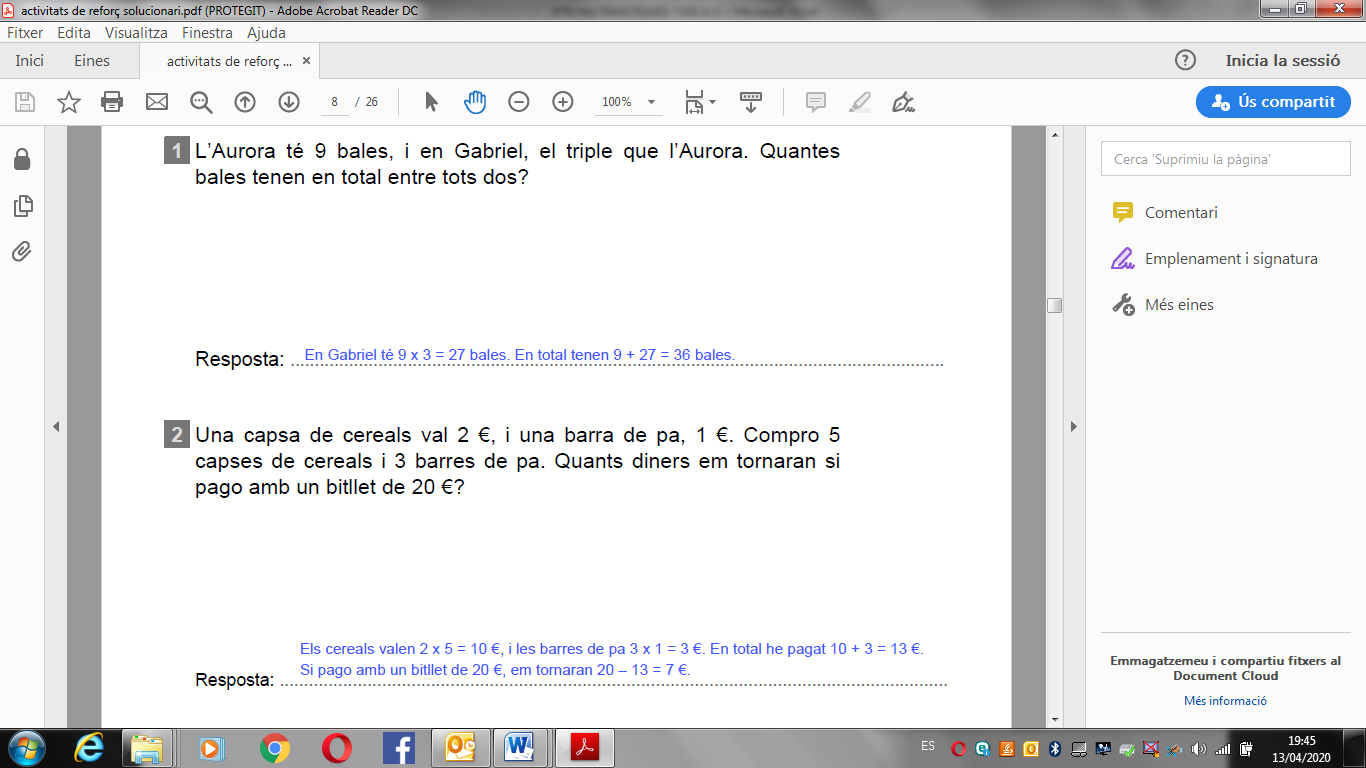 factorsproducteproducte3 x 73 x 73 i 7219 x 89 x 89 i 8721 x 51 x 51 i 554 x 64 x 64 i 6242 x 42 x 42 i 480 x 50 x 50 i 509 x 39 x 39 i 3277 x 87 x 87 i 856